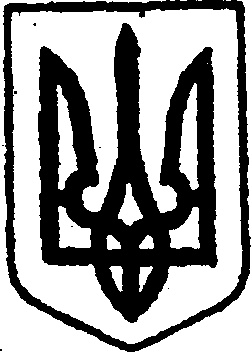 КИЇВСЬКА ОБЛАСТЬТЕТІЇВСЬКА МІСЬКА РАДАVІІІ СКЛИКАННЯДЕВ’ЯТА   СЕСІЯП Р О Е К Т  Р І Ш Е Н Н Я    26 серпня 2021 р.                                                                         №  - 09-VIIІПро затвердження  Положення про присвоєння, зміни адрес об'єктам будівництва та об’єктам нерухомого майна, які знаходяться на території Тетіївської міської радиУ зв’язку з набранням чинності Постанови Кабінету Міністрів України «Про затвердження порядку присвоєння адрес об'єктам будівництва, об'єктам нерухомого майна» від 07.07.2021 р. № 690, відповідно до законів України «Про регулювання містобудівної діяльності», «Про архітектурну діяльність», «Про державну реєстрацію речових прав на нерухоме майно та їх обтяжень», та керуючись ст. 31, 40 Закону України «Про місцеве самоврядування в Україні», Тетіївська міська радаВ И Р І Ш И Л А:1.Затвердити Положення про присвоєння, зміни адрес об’єктам будівництва та об’єктам нерухомого майна, які знаходяться на території Тетіївської міської ради (додається).2.Контроль за виконанням даного рішення покласти на постійну депутатську комісію з питань торгівлі, житлово-комунального господарства, побутового обслуговування, громадського харчування, управління комунальною власністю, благоустрою, транспорту, зв'язку.       Міський голова                                                     Богдан БАЛАГУРА                                                                                                Додаток                                                                        до рішення дев’ятої  сесії  міської ради                                                                         VIII скликання                                                              від 26.08.2021 року №    - 09 -VIIIПОЛОЖЕННЯпро присвоєння, зміни адрес об’єктам будівництва та об’єктам нерухомого майна, які знаходяться на території Тетіївської міської радиЗагальні положення1. Положення про порядок присвоєння, зміни адрес об’єктам будівництва та об’єктам нерухомого майна, які знаходяться на території Тетіївської міської ради (далі за текстом - Положення) розроблено відповідно до законів України «Про місцеве самоврядування в Україні», «Про державну реєстрацію речових прав та їх обмежень»,  «Про регулювання містобудівної діяльності», «Про архітектурну діяльність», Постановою Кабінету міністрів України «Про затвердження порядку присвоєння адрес об'єктам будівництва, об'єктам нерухомого майна» № 690 від 07.07.2021 р., та інших законодавчих актів України.2. Це Положення визначає процедуру присвоєння, зміни адрес об’єктам будівництва та об’єктам нерухомого майна, та діє на території Тетіївської міської ради і є  обов’язковим для виконання всіма розташованими на її території підприємствами, установами та організаціями, громадськими об’єднаннями, посадовими особами, а також громадянами, які постійно або тимчасово проживають на території Тетіївської міської ради.3. Адреса об’єкта будівництва та адреса об’єкта нерухомого майна є унікальною структурованою сукупністю реквізитів, що використовуються для ідентифікації об’єкта та визначення місця його розташування на місцевості.4. Основними реквізитами адреси об’єкта будівництва, об’єкта нерухомого майна є:- назва держави (Україна);- назва області;- назва району;- назва населеного пункту;- назва вулиці (площі, провулку тощо);- номер об’єкта (будинку, будівлі, споруди тощо);- номер корпусу (для об’єктів, які складаються з декількох корпусів);- номер окремої частини об’єкта (для квартири, приміщення тощо).5. Адреса об’єкта будівництва, об’єкта нерухомого майна не присвоюється тимчасовим спорудам, а також іншим об’єктам будівництва та об’єктам нерухомого майна, перелік яких визначається Міністерством розвитку громади та території України.6. Адреса об’єкта будівництва, об’єкта нерухомого майна присвоюється за заявою фізичних та юридичних осіб – власників об’єктів нерухомості, а також органів державної виконавчої влади щодо об’єктів нерухомості державної власності.7. Заява про присвоєння, зміну адреси об’єкта будівництва та об’єкта нерухомого майна розглядається відділом містобудування та архітектури виконавчого комітету Тетіївської міської ради.8. Рішення про присвоєння, зміну адрес об’єкта будівництва та об’єкта нерухомого майна приймає виконавчий комітет Тетіївської міської ради та оприлюднює на своєму офіційному веб-сайті.  Процедура присвоєння чи зміни  адреси об’єкта будівництва9. Адреса об’єкту будівництва присвоюється за заявою замовника будівництва:- під час надання будівельного паспорта забудови земельної ділянки (далі – будівельний паспорт) або містобудівних умов та обмежень забудови земельної ділянки (далі - містобудівні умови та обмеження).;- після отримання права на виконання будівельних робіт;- після прийняття об’єкта в експлуатацію.10. Виконавчий комітет Тетіївської міської ради приймає рішення про присвоєння адреси об’єкту будівництва та оприлюднює рішення на своєму офіційному веб-сайті.11. Присвоєна адреса об’єкта будівництва вказується в містобудівних умовах та обмеженнях (як місце розташування об’єкта) або будівельному паспорті. У містобудівних умовах та обмеженнях і будівельному паспорті додатково зазначаються відомості про дату та номер рішення про присвоєння адреси об’єкту будівництва.12. Якщо після затвердження проектної документації змінено місце (місця) розташування запланованих об’єктів будівництва, та/або змінено кількість запланованих об’єктів будівництва, що може вплинути на визначення адреси об’єкта будівництва, замовник будівництва звертається із відповідною заявою про внесення змін до містобудівних умов та обмежень у частині зміни місця розташування об’єкта, до якої додається викопіювання з топографо-геодезичного плану у масштабі М 1:500 із зазначенням місця розташування запланованих об’єктів будівництва.13. Виконавчий комітет Тетіївської міської ради приймає рішення про зміну адреси об’єкта будівництва та оприлюднює рішення про зміну адреси об’єкта будівництва на своєму офіційному веб-сайті;14. Підставами для відмови у внесенні змін до містобудівних умов та обмежень у частині зміни місця розташування об’єкта є:- неподання визначених цим Положенням документів, необхідних для прийняття відповідного рішення;- невідповідність намірів забудови вимогам містобудівної документації на місцевому рівні.15. Відмова у внесенні змін до містобудівних умов та обмежень у частині зміни місця розташування об’єкта надсилається (надається) замовнику будівництва у письмовій формі.Процедура зміни адреси об’єкта нерухомого майна16. Підставами для зміни адреси об’єкта нерухомого майна є:- зміни в адміністративно-територіальному устрої;- зміна назви адміністративно-територіальної одиниці, вулиці тощо;- об’єднання та поділ вулиць;- об’єднання, поділ об’єкта нерухомого майна;- упорядкування нумерації об’єктів нерухомого майна.17. Для зміни адреси об’єкта нерухомого майна подаються такі документи:- заява власника (співвласників), користувача, спадкоємця об’єкта нерухомого майна про зміну адреси із зазначенням раніше присвоєної адреси об’єкта неромого майна;- копія паспорта – для фізичних осіб, копія витягу з Єдиного державного реєстру – для юридичних осіб та фізичних осіб – суб'єкта підприємницької діяльності;- копія нотаріально посвідченої довіреності для уповноважених осіб (за наявності);- копії документів, що посвідчують право власності  або користування на об’єкт нерухомого майна (правовстановлюючі документи);- довідка БТІ щодо можливості присвоєння адреси, для уникнення дублювання адрес (за наявністю);- інші документи.Копії документів, які подаються для зміни адреси об’єкта нерухомого майна засвідчуються власником (співвласниками), користувачем, спадкоємцям або його представником.18. Підставами для відмови у зміні адреси об’єкта нерухомого майна за заявою власника (співвласника), користувача, спадкоємця  об’єкта нерухомого майна (його представника) про зміну адреси є:- подання неповного пакету документів, визначених цим Положенням;- виявлення недостовірних відомостей у поданих документах, що підтверджено документально;- подання заяви особою, яка не є власником (співвласником), користувачем, спадкоємцям об’єкта нерухомого майна, щодо якого подано заяву про зміну адреси, або його представником;- подання заяви з присвоєння адреси об’єкту нерухомого майна, яке знаходиться за межами території Тетіївської міської ради.  Відмова у зміні адреси об’єкта нерухомого майна з підстав, не передбачених цим пунктом, не допускається.19. Повідомлення про відмову у зміні адреси об’єкта нерухомого майна з обґрунтуванням підстав такої відмови надсилається (надається) заявнику у письмовій формі.20. Після усунення причин, що були підставою для відмови у зміні адреси об’єкта нерухомого майна, заявник може повторно подати документи для зміни адреси.21. За відсутності підстав для відмови у зміні адреси об’єкта нерухомого майна виконавчий комітет Тетіївської міської ради:- приймає рішення про зміну адреси об’єкту нерухомого майна, яке повинно містити відомості про попередню адресу;- оприлюднює рішення про зміну адреси об’єкта нерухомого майна на своєму офіційному веб-сайті (за наявності);- видає (надсилає) заявнику (його представнику) рішення про зміну адреси об’єкта нерухомого майна в паперовій формі.22. Об’єкти будівництва, які будуються (збудовані) на земельній ділянці, право власності або користування на яку зареєстровано в Державному реєстрі речових прав на нерухоме майно та яким не присвоєно адресу об’єкта будівництва під час надання будівельного паспорта або містобудівних умов. Адресою такого об’єкта вважається місце розташування земельної ділянки, на якій споруджено відповідний будинок згідно з відомостями Державного реєстру речових прав на нерухоме майно. 23. До заяви про присвоєння адреси об’єкту будівництва або об’єкту нерухомого майна додаються:- копія паспорта – для фізичних осіб, копія витягу з Єдиного державного реєстру – для юридичних осіб та фізичних осіб – суб'єкта підприємницької діяльності;- копія нотаріально посвідченої довіреності для уповноважених осіб (за наявності);- копія документа, що посвідчує право власності або користування земельною ділянкою, на якій споруджується (споруджено) об’єкт нерухомого майна, - якщо таке право власності або користування земельною ділянкою не зареєстровано в Державному реєстрі речових прав на нерухоме майно;- викопіювання з топографо-геодезичного плану у масштабі М 1:500 із зазначенням місця розташування запланованих об’єктів будівництва, а також головного входу до будинку (для будинків);- копія документа, що дає право на виконання будівельних робіт, - у разі присвоєння адреси об’єкту будівництва та якщо такий документ не внесений до єдиного реєстру документів, що дають право на виконання підготовчих та будівельних робіт і засвідчують прийняття в експлуатацію закінчених будівництвом об’єктів, відомостей про повернення на доопрацювання, відмову у видачі, скасування та анулювання зазначених документів;- копія документа, що засвідчує прийняття в експлуатацію закінченого будівництвом об’єкта, - у разі присвоєння адреси об’єкту нерухомого майна та якщо такий документ не внесений до єдиного реєстру документів, що дають право на виконання підготовчих та будівельних робіт і засвідчують прийняття в експлуатацію закінчених будівництвом об’єктів, відомостей про повернення на доопрацювання, відмову у видачі, скасування та анулювання зазначених документів.Копії документів, які подаються для присвоєння адреси об’єкту будівництва, об’єкту нерухомого майна, засвідчуються замовником будівництва (його представником).24. Підставами для відмови у присвоєнні адреси об’єкту будівництва, об’єкту нерухомого майна є:- подання неповного пакету документів, визначених цим Положенням;- виявлення неповних або недостовірних відомостей у поданих документах, що підтверджено документально;- подання заяви особою, яка не є замовником будівництва або уповноваженою ним особою;- подання заяви з присвоєння адреси об’єкту будівництва, об’єкту нерухомого майна, який знаходиться за межами території Тетіївської міської ради. Відмова у присвоєнні адреси об’єкту будівництва, об’єкту нерухомого майна з підстав, не передбачених цим пунктом, не допускається.25. Повідомлення про відмову у присвоєнні адреси об’єкту будівництва, об’єкту нерухомого майна з обґрунтуванням причин відмови надає замовнику будівництва (його представнику) .26. Після усунення причин, що були підставою для відмови у присвоєнні адреси об’єкту будівництва, об’єкту нерухомого майна, замовник будівництва (його представник) може повторно подати документи для присвоєння адреси об’єкту будівництва, об’єкту нерухомого майна.27. За відсутності підстав для відмови у присвоєнні адреси об’єкту будівництва, об’єкту нерухомого майна Виконавчий комітет Тетіївської міської ради:- приймає рішення про присвоєння адреси об’єкту будівництва, яке повинно містити відомості про документ, що дає право на виконання будівельних робіт, або рішення про присвоєння адреси об’єкту нерухомого майна, яке повинно містити відомості про документ, що засвідчує прийняття в експлуатацію закінченого будівництвом об’єкта;- оприлюднює рішення про присвоєння адреси об’єкту будівництва, об’єкту нерухомого майна на своєму офіційному веб-сайті (за наявності);- видає замовнику будівництва (його представнику) рішення про присвоєння адреси об’єкту будівництва або рішення про присвоєння адреси об’єкту нерухомого майна у паперовій формі.Особливості присвоєння адреси самочинно збудованому об’єкту нерухомого майна, на яке визнано право власності за рішенням суду28. Присвоєння адреси самочинно збудованому об’єкту нерухомого майна, на яке визнано право власності за рішенням суду, здійснюється згідно з пунктами 23-27 цього Положення після прийняття об’єкта в експлуатацію.      Секретар міської ради                                          Наталія ІВАНЮТА